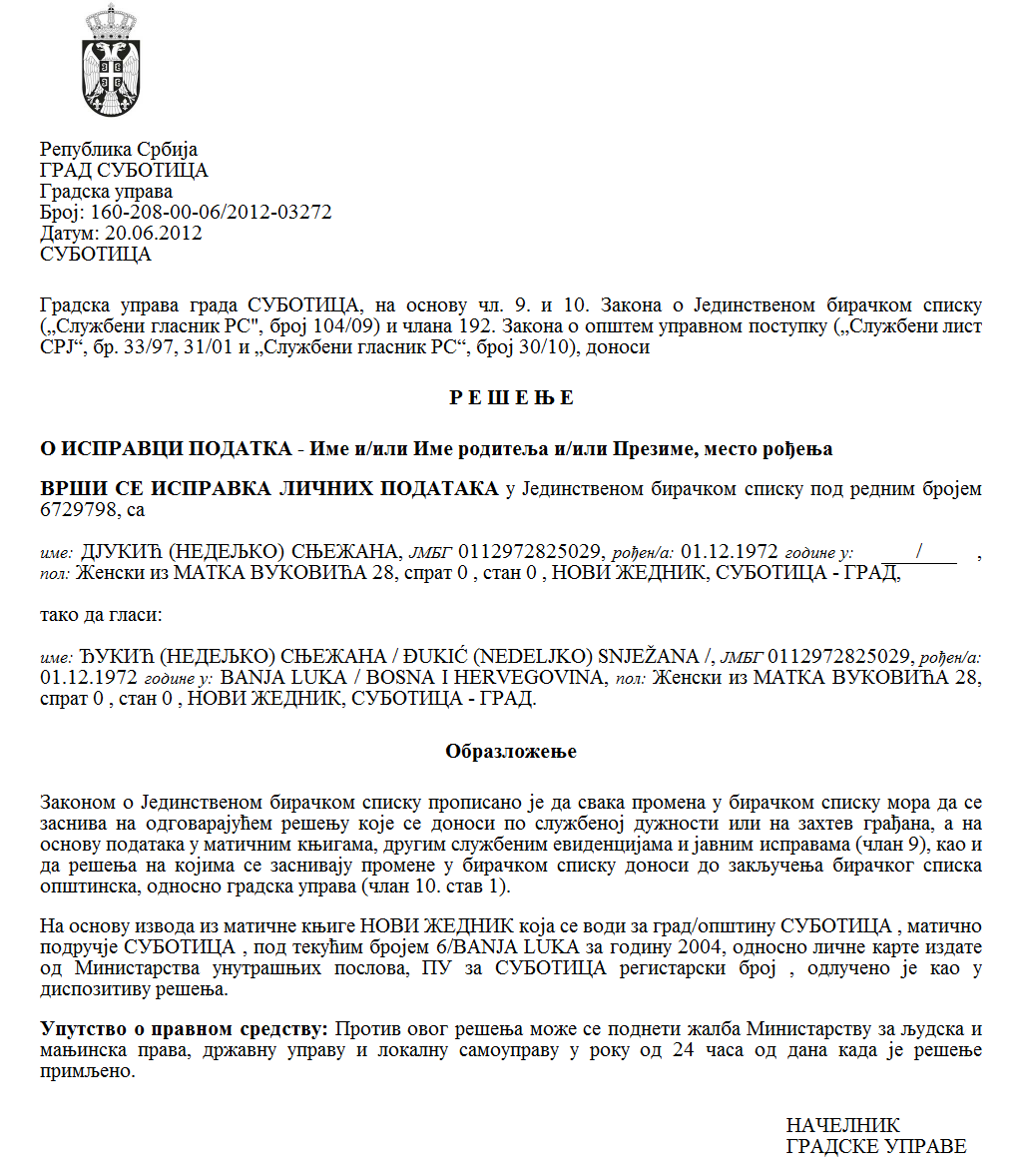 SZERB  KÖZTÁRSASÁG VAJDASÁG AUTONÓM TARTOMÁNY  ZENTA KÖZSÉG ZENTA KÖZSÉG POLGÁRMESTER  Szám: 51-4/2023-IIKelt: 2023.09.13-án Z e n t a Az egyesületek által a közérdekű programok serkentésére az eszközökről vagy a hiányzó eszközök részének a  finanszírozásáról szóló  Kormányrendelet (az SZK Hivatalos Közlönye,  16/2018. sz.) 9. szakasza, az egyesületek által a közérdekű programokra a serkentő  eszközök,  vagy az eszközök hiányzó része odaítélésének eljárásáról és  ellenőrzéséről szóló rendelet (Zenta Község Hivatalos Lapja,  31/2021. sz.) 18. szakasza alapján, a nyilvános pályázat  lefolytatására a  pályázati bizottság a  programok/projektumok serkentésére  és  az eszközök hiányzó részének finanszírozására  Zenta község számára közérdekű  programokra/projektumokra, amelyeket  a  közegészségügyről való társadalmi gondoskodás terén  az egyesületek valósítanak  meg,  a község  polgármestere   meghozta az alábbi  H A T Á R O Z A T O T   A  PROGRAMOK   KIVÁLASZTÁSÁRÓL, AMELYEK SERKENTÉSRE KERÜLNEK   A NYILVÁNOS PÁLYÁZATBAN   FELTÜNTETETT,   A  ZENTA KÖZSÉG SZÁMÁRA KÖZÉRDEKŰ PROGRAMOK/PROJEKTUMOK SERKENTSÉÉRE  VAGY  AZ ESZKÖZÖK HIÁNYZÓ  RÉSZÉNEK  A FINANSZÍROZÁSÁRA, AMELYEKET  AZ EGYESÜLETEK A  KÖZEGÉSZSÉGÜGYRŐL VALÓ TÁRSADALMI GONDOSKODÁS TERÉN VALÓSÍTANAK MEG A jelen határozattal megállapításra kerül a  programok kiválasztása  a  nyilvános pályázat  lefolytatását követőn, amelyet Zenta község  2023. február  27-én írt ki az 51-4/2023-II-es számon. A nyilvános pályázat megvalósítására 340.000,00 dináros teljes összeg lett  biztosítva, amely eszközök   a Zenta község  2023-as évi  költségvetéséről szóló rendelettel (Zenta Község Hivatalos Lapja,  17/2022., 5/2023. és  9/2023. sz.) lettek előirányozva az 5-ös  fejezet keretében KÖZSÉGI KÖZIGAZGATÁSI HIVATAL, éspedig   az 1801-es  program  keretében EGÉSZSÉGVÉDELEM néven, mint  0003-as számú aktivitás,  A közegészségről  való  társadalmi gondoskodás aktivitásainak lefolytatása néven, a  funkcionális osztályozás  740-es  kódja alatt és Közegészségügyi szolgáltatások néven,   a 146/0-s pozíciószámon, mint  481000-es   közgazdasági osztályozás, leírva, mint A   KORMÁNYON KÍVÜLI SZERVEZETEK DOTÁLÁSA. Zenta község 2023-as évi  költségvetéséből  az eszközöket  összesen 340.000,00 dináros összegben   ítéljük oda   a  közegészségügyről való  társadalmi gondoskodásra a  programok (társ)finanszírozására az alábbi egyesületeknek:  Felhívjuk  a  pályázat  résztvevőit, akik   a kért eszközöknél alacsonyabb eszközöket  kaptak, hogy  a határozat   közzétételétől számított  nyolc napon belül  küldjék meg a program revideált  költségszerkezetének  összegeit, amelyeket  a  pályázatra bejelentettek, összhangban  az odaítélt  eszközök mértékével, illetve  a  tájékoztatást arról, hogy elállnak   a számukra odaítélt eszközöktől. A jelen határozat  végleges, és közzétételre  kerül Zenta község hivatalos honlapján, Zenta község hirdetőtábláján és az e-Közigazgatás portálján,  a meghozatalát  követő  öt  napon belül.  Czeglédi Rudolf s. k. Zenta község polgármestereSorszámA jelentkezés átvételének kelteAz egyesület neve ProgramnévProgramérték (az eszközök javasolt összege)Pontszám107.03.2023.Удружење   жена   СентаNők     Egyesülete    ZentaОбука младих породиљаFiatal anyák képzése80.000,0080210.03.2023.Клуб мама и беба – СентаZentai Baba – mama klubCsaládi Expo és babacsomagosztásПородични сајам и дистрибуција пакета за бебе50.000,0061313.03.2023.Удружење Сенћанских ДијабетичараZentai Cukorbetegek SzervezeteGyőzzük le a cukorbetegséget közösen-10.000 lépésПобедимо заједно шећерну болест - 10.000 корака110.000,0078414.03.2023.Удружење пензионера – Трећа генерацијаДан бриге о старијим грађанима Сенте и јачање свести о јавном здрављуAz idősekről való törődés napja és a közegészségügyi tudatosság erősítésel 100.000,0080